5. Ders: Ermenice Harflerin YazımıMATBU VE EL YAZISI HARFLERŞimdiye kadar öğrendiğiniz harfleri aşağıya yazınız:……………………………………………………………………………………………………………………………………………………………………………………………………………………………………………………………………………………………………………………………………………………………………………………………………………………………………………………………………………………………………………………………………………………………………………………………………………………………………………………………………………………………………………………………………………………………………………………………………………………………………………………………………………………………Aşağıdaki metni inceleyiniz ve öğrendiğiniz matbu harfleri işaretleyiniz. (Bütün harflerin yazımını biliyorsanız metnin tümünü yazınız.)Արդեն խոր աշուն է: Օրերը ցրտել են ու կարճացել: Սկսվել են հորդ անձրևները: Տերևները թափվել են, ծառերը մերկացել, թռչուններն ու կենդանիներն արդեն նախապատրաստվել են ձմռան գալուն: Մարդիկ էլ հետ չեն մնացել նրանցից: Նրանք սիրով սպասում են ձյան սպիտակ ու նուրբ փաթիլներին:Aşağıdaki metni inceleyiniz ve öğrendiğiniz matbu harfleri işaretleyiniz. (Bütün harflerin yazımını biliyorsanız metnin tümünü büyük harflerle yazınız.)ԱՐԴԵՆ ԽՈՐ ԱՇՈՒՆ Է: ՕՐԵՐԸ ՑՐՏԵԼ ԵՆ ՈՒ ԿԱՐՃԱՑԵԼ: ՍԿՍՎԵԼ ԵՆ ՀՈՐԴ ԱՆՁՐԵՎՆԵՐԸ: ՏԵՐԵՎՆԵՐԸ ԹԱՓՎԵԼ ԵՆ, ԾԱՌԵՐԸ ՄԵՐԿԱՑԵԼ, ԹՌՉՈՒՆՆԵՐՆ ՈՒ ԿԵՆԴԱՆԻՆԵՐՆ ԱՐԴԵՆ ՆԱԽԱՊԱՏՐԱՍՏՎԵԼ ԵՆ ՁՄՌԱՆ ԳԱԼՈՒՆ: ՄԱՐԴԻԿ ԷԼ ՀԵՏ ՉԵՆ ՄՆԱՑԵԼ ՆՐԱՆՑԻՑ: ՆՐԱՆՔ ՍԻՐՈՎ ՍՊԱՍՈՒՄ ԵՆ ՁՅԱՆ ՍՊԻՏԱԿ ՈՒ ՆՈՒՐԲ ՓԱԹԻԼՆԵՐԻՆ:Matbu Matbu Türkçe OkunuşuEl yazısıSıraBüyük HarfKüçük HarfTürkçe OkunuşuBüyük ve Küçük Harf16Հհ(h)17Ձձ(dz)18Ղղ(ğ)19Ճճ(cç)20Մմ(m)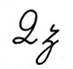 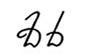 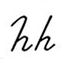 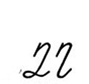 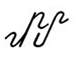 